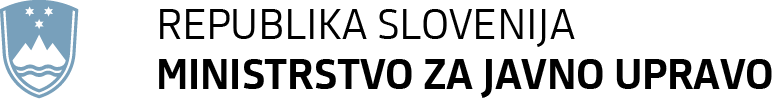 		Obrazec št. 4: Označba prijave (izpolni vlagatelj)Prijavitelj: (navedite polni naziv in naslov)»NE ODPIRAJ - PRIJAVA NA JAVNI POZIV ZA LETO 2021 ZA SOFINANCIRANJE PROJEKTOV NEVLADNIH ORGANIZACIJ IZBRANIH NA RAZPISIH SOFINANCIRANIH IZ PRORAČUNA EVROPSKE UNIJE in URADA ZA FINANČNI MEHANIZEM,  Evropskega združenja za prosto trgovino – EFTA«(izpolni glavna pisarna)(izpolni vlagatelj)Prijavitelj: (navedite polni naziv in naslov)»NE ODPIRAJ - PRIJAVA NA JAVNI POZIV ZA LETO 2021 ZA SOFINANCIRANJE PROJEKTOV NEVLADNIH ORGANIZACIJ IZBRANIH NA RAZPISIH SOFINANCIRANIH IZ PRORAČUNA EVROPSKE UNIJE in URADA ZA FINANČNI MEHANIZEM,  Evropskega združenja za prosto trgovino – EFTA«MINISTRSTVO ZA JAVNO UPRAVOGlavna pisarnaTržaška cesta 211000 Ljubljana